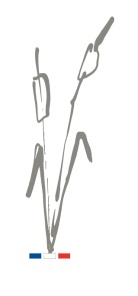 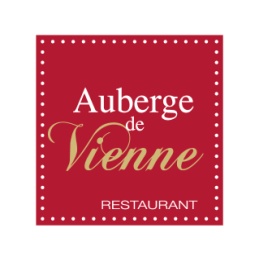 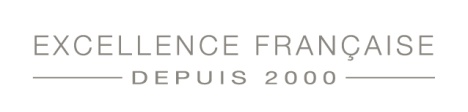 Menu Plaisir en Sologne29.00€  Entrée, Poisson ou Viande, Dessert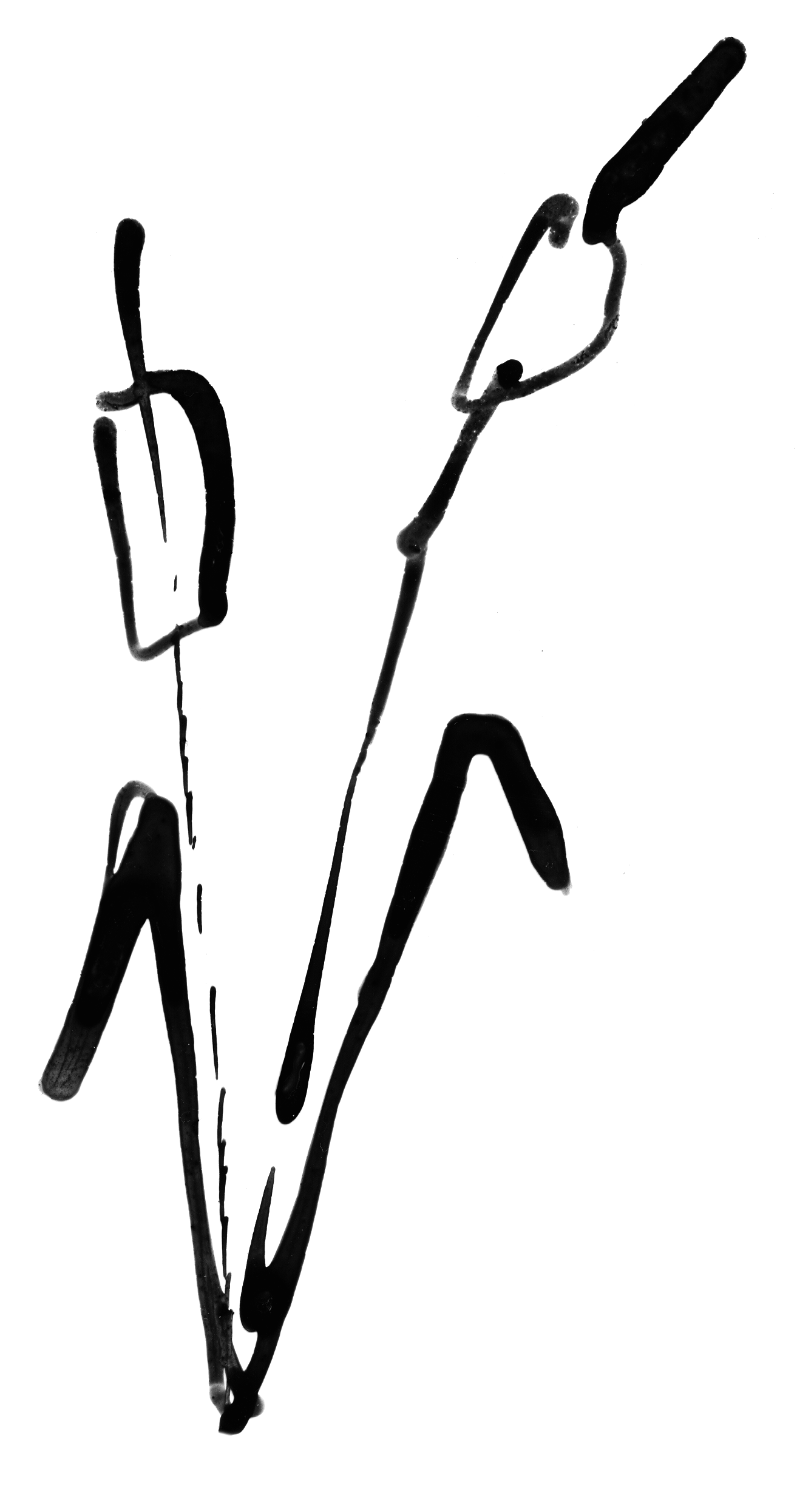 La Galantine de Biche, Chutney de FiguesOu Œuf Poché, Crème de Céleri Rave et Fenouil au Cumin La Mousseline de Poisson, et sa Béarnaise de la Mer Ou La Ronde Confite du Marcassin La Pomme Façon Tatin, Glace NoixOu La Passion BananeCe Menu est Servi du Mercredi au Vendredi Soir (non servi les jours fériés)Tous nos Prix sont Service et T.V.A. Compris. Hors BoissonsOctobre 2020 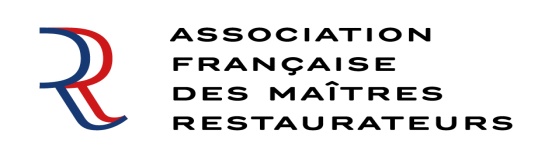 